REPASO TEMA 7 CC.SS1¿Cuáles son los límites de España? Escribe.2Colorea los territorios que forman España. 3 Observa el mapa anterior e indica el número de cada comunidad o ciudad autónoma.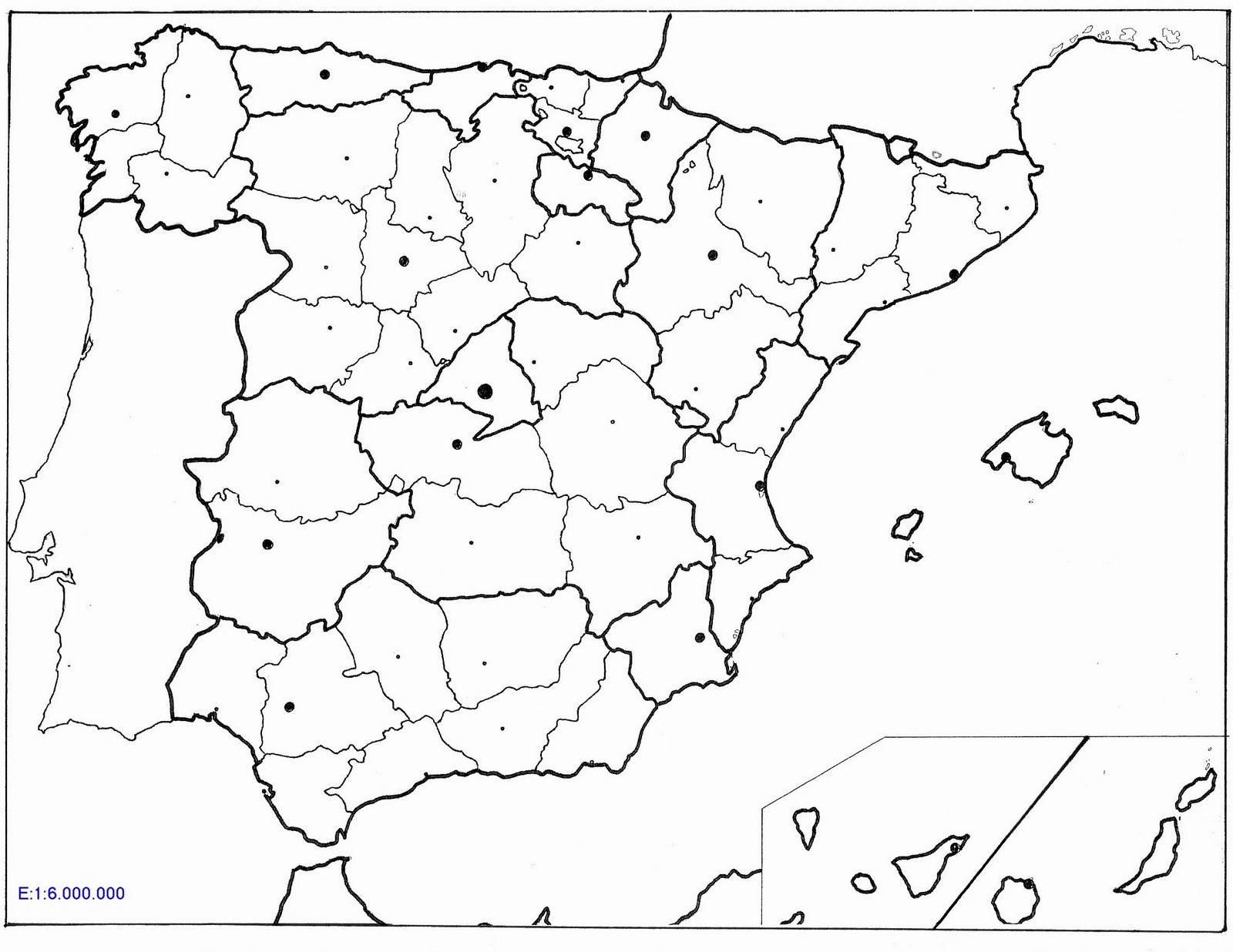 Andalucía:Aragón:Canarias:Cantabria:Castilla-La Mancha:Castilla y León:Cataluña:Ceuta:C. de Madrid:C. F. de Navarra:C. Valenciana:Extremadura:Galicia:Islas Baleares:La Rioja:Melilla:País Vasco:P. de Asturias:Región de Murcia:4¿Cuáles son las instituciones de tu comunidad autónoma? Escribe.5¿Qué es una democracia? Explica.6¿Cómo participamos en el gobierno de España? Explica.